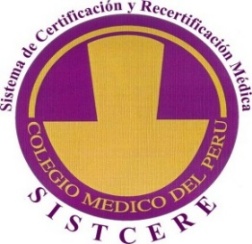 Evaluación de Suficiencia Profesional SOLICITUD DE INSCRIPCIÓNDoctoraLILIANA DEL CARMEN CABANI RAVELLODecana del Colegio Médico del PerúPresente.-Yo, __________________________________________________________identificado con DNI/CE/PTP  N° _____________, domiciliado en _________________________________________, con Teléfono ______________________ y correo electrónico __________________________________Ante usted con el debido respeto me presento y expongo:Que, habiéndose iniciado el proceso de Evaluación de Suficiencia Profesional para la obtención de colegiatura en el CMP. Solicito a usted considere mi inscripción en la Evaluación que se realiza en el Centro de Evaluación de Competencias Profesionales (CECP) del SISTCERE, en:Fase I: Evaluación de Conocimiento 	Fase II: Evaluación de Desempeño y Producto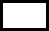 Consejo Regional en el cual me inscribiré: ________________________________Atentamente ___________________Firma del postulanteMiraflores, ______ de ___________ del 2019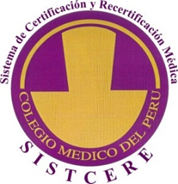 Evaluación de Suficiencia Profesional FORMATO DE ELECCION DE NORMAS DE COMPETENCIAS PARA EL EVALUACIÓN DE DESEMPEÑO Y PRODUCTO (FASE II)Yo, __________________________________________________________identificado con DNI/CE/PTP: N° _____________, domiciliado en _________________________________________Declaro haber sido informado que de obtener nota igual o mayor a 13 en la Fase I (Evaluación de Conocimientos) de la Evaluación de Suficiencia Profesional para la obtención de colegiatura en el CMP, podré acceder a la Fase II de Evaluación de Desempeño y Producto que se realizará en el Centro de Evaluación de Competencias Profesionales (CECP) del SISTCERE, para lo cual elijo voluntariamente tres (03) de las siguientes Normas de Competencias 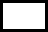 Pediatría                                            Medicina                                           Reanimación Cardio PulmonarGineco Obstetricia___________________Firma del postulanteMiraflores, ______ de ___________ del 2019